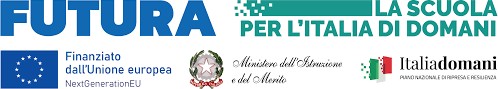 ISTITUTO DI ISTRUZIONE SUPERIORE PERITO-LEVI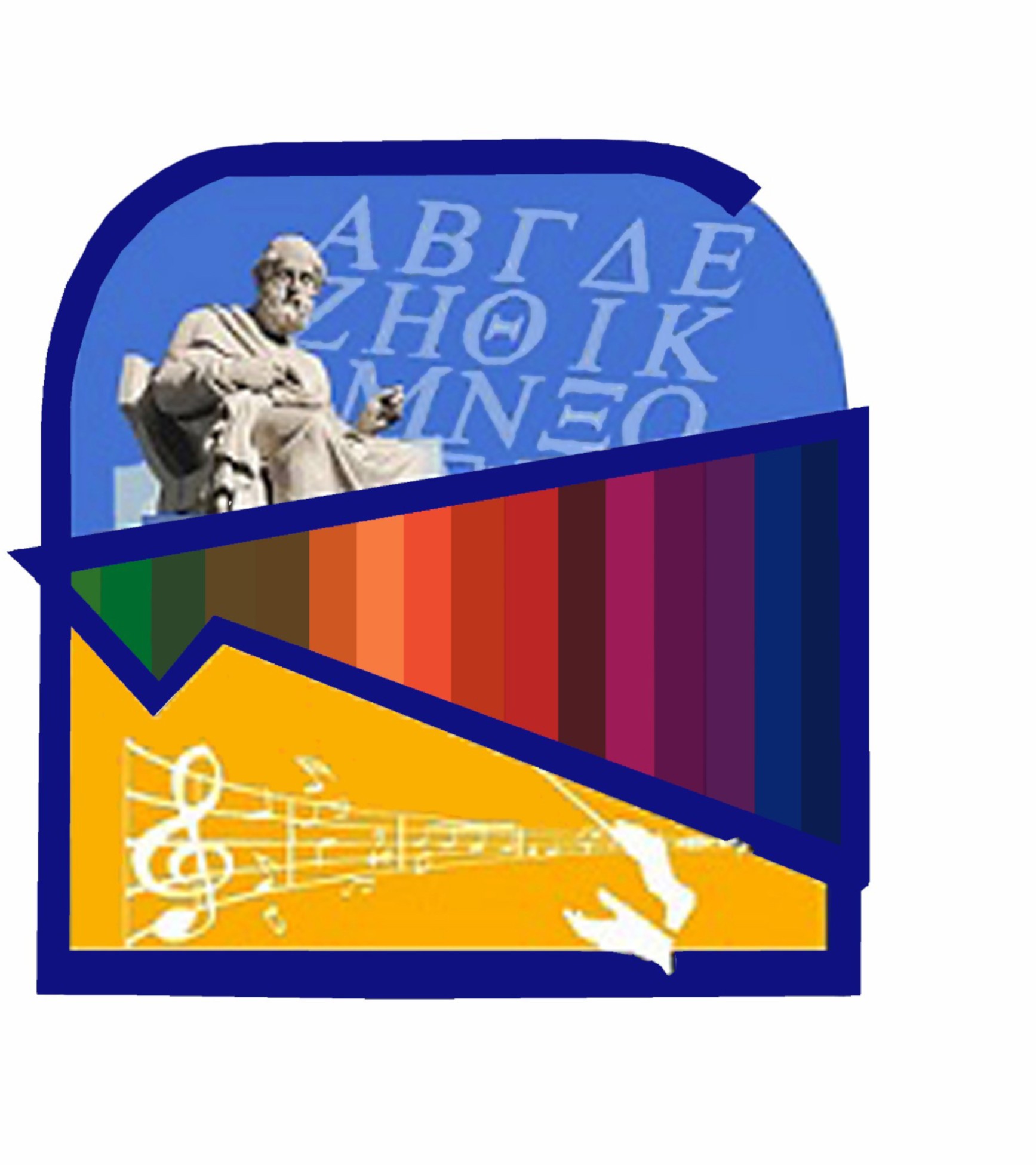 Liceo Classico – Liceo Artistico - Liceo Musicale - Liceo Classico EuropeoVia E. Perito, 20 - Eboli (SA) Tel. 0828/366586 C.M. SAIS059003 Cod. Fiscale 91053310651-www.iisperitolevi.edu.it CODICE UNIVOCO UFFICIO: UF84TASede Levi - Via Pescara, 10 - Eboli (SA) Tel. 0828/3667933sais059003@istruzione.it - sais059003@pec.istruzione.it                 DISTRETTO SCOLASTICO N.57 - AMBITO SA-26RELAZIONE ESCURSIONI – VISITE - VIAGGI DI ISTRUZIONE      Il programma preventivato è stato rispettato dalla Ditta / Azienda Affidataria?	SI 	 NOSe ci sono state variazioni, quali sono state le motivazioni o i problemi?Obiettivi didattici raggiunti:      Per nulla         Parzialmente	         CompletamenteComportamento degli studenti Non adeguato (specificare)	    Discreto	     BuonoClasse	N° studenti partecipanti Classe 	N° studenti partecipanti Classe	N° studenti partecipanti Classe	N° studenti partecipanti Classe	N° studenti partecipanti Docenti accompagnatori:Eventuali criticitàEventuali sanzioni disciplinariEboli,	I docenti